Kochane Przedszkolaki, 
Mimo , że nie widzimy się w przedszkolu, cały czas o Was myślimy ;)Wysyłam Wam kilka zabaw !
Bawcie się dobrze ! <3Jeśli macie ochotę wyślijcie zdjęcia, będę czekać ! :)Zajęcia 20.01 -21.011. „Bitwa na śnieżki” – zabawa rzutnaPotrzebne będą :Rękawiczki, stare gazetyZadaniem każdego dziecka jest ubranie rękawiczek, a następnie zgniecenie gazety w kulkę (śnieżkę). Dzieci rzucają w wyznaczone miejsce ( pudełko).2. "Bezpieczni zimą" – prezentacjaEduKredka – BEZPIECZNE ZABAWY / FERIE ZIMOWE / Film edukacyjny #DLADZIECI #4 - YouTubeA teraz wycisz dźwięk i postaraj opowiedzieć się na podstawie obrazków co wolno , a co jest niebezpieczne ;)3. „Ubieramy manekina” – dopasowanie ubrań do części ciałaPotrzebne będą :Ubrania, arkusz papieru pakowego, marker ( przygotujmy dzieciom podkoszulek, bluza, spodnie, skarpetki, kurtka, szalik, czapka, rękawiczki, kozaki)Kochane przedszkolaki odrysujcie się na dużym arkuszu papieru (może być zwykły szary papier, tył papieru na prezenty ). A teraz "ubieramy  manekina” – dopasowanie przygotowanych ubrań do odpowiednich części ciała (np. rękawiczki zostaną ułożone na dłoniach). Ubieramy się odpowiednio do panującej pory roku .  
4." Zimowe kręgle" Potrzebne będą : białe kubki papierowe, samoprzylepny papier/farby/kredki, piłka Zaproś dziecko do dekorowania kubków tak, aby przypominały bałwany. Ustaw wieżę z bałwanów. Poproś dziecko, aby postarały się ją zbić jak kręgle. Pamiętaj, że pozornie, zbijanie kręgli lekką piłką jest trudniejsze.5. "Ruchowe bałwany"Potrzebne będą:  bałwany z kubków (patrz wyżej), papierowa taśma/ klocki, opcjonalnie: czapka z pomponem Wykonaj bałwany lub wykorzystaj bałwany przygotowane we wcześniejszej zabawie. Poproś dziecko, aby ustawiły kubek na głowie i przeszły trasę wyznaczoną malarską taśmą(lub klockami) . Maluszki mogą ubrać bałwany na czapkę z pomponem,  to niełatwe ćwiczenie równoważne.6. "Zimowe ćwiczenia."Zimowe ćwiczenia W PODSKOKACH | RYTMIKA DLA DZIECI - YouTube7. "Nożyczki w dłonie !" - tnij po śladzie ;)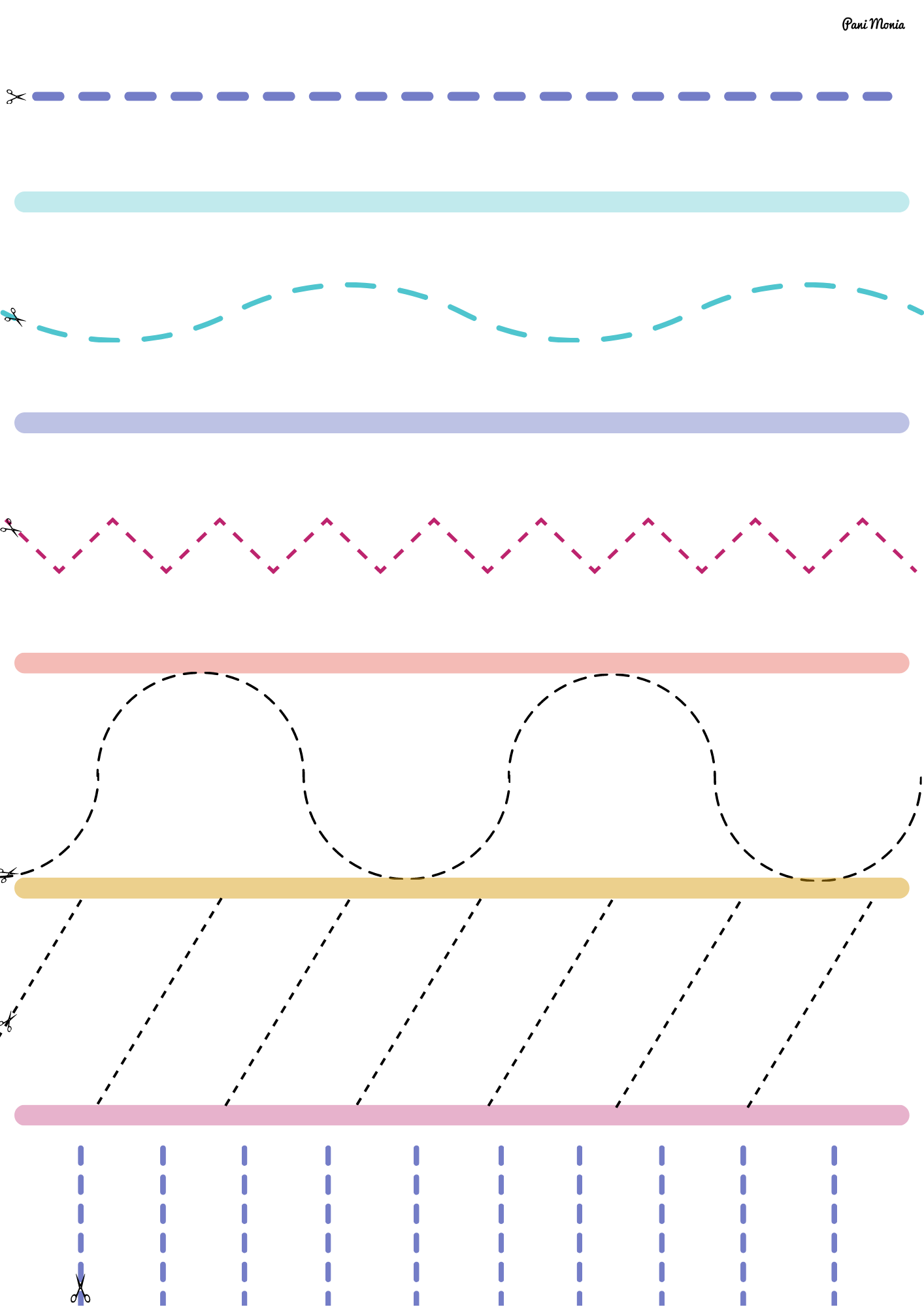 